https://www.sciencedirect.com/science/article/abs/pii/S0263224115001712?via%3Dihub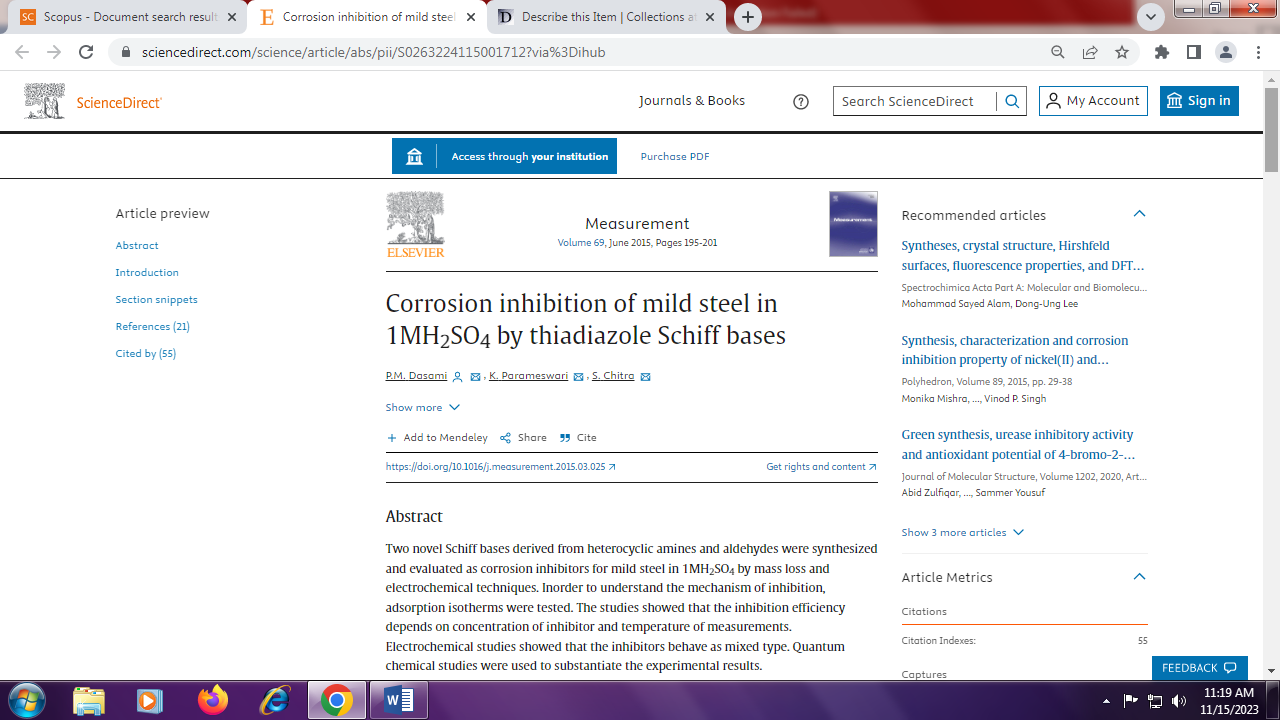 